С детьми была проведена беседа на тему: «Профилактика  теплового и солнечного удара». Дети узнали, чем отличается тепловой от солнечного удара, какие симптомы могут появиться. Ребятишки усвоили правила оказания первой помощи при тепловом ударе. Симптомы теплового удараСлабостьЧувство дурноты, головокружениеПотеря сознанияБледностьЛипкий пот и повышенное потоотделениеНемного повышенная температураЧто делать?1. Спрятаться от прямых солнечных лучей в тени или прохладном помещении.2. Принять горизонтальное положение.3. Расстегнуть или снять одежду.4. Включить вентилятор или смочить тело прохладной водой.5. Выпить небольшими глотками прохладную подсоленную воду, чтобы восстановить баланс минеральных веществ и жидкости в организме.6. Ни в коем случае не употреблять содержащие кофеин напитки. Они вызывают обезвоживание.7. Если состояние человека не улучшается через некоторое время или становится хуже – срочно вызывайте врача.Симптомы солнечного удараТемпература тела человека резко повышается и достигает 40 градусов по ЦельсиюНебольшое потоотделениеКожа горячая и покрасневшаяГоловокружение и тошнотаПотеря сознанияНарушение ориентацииСудорогиРвотаБыстрый, частый пульсЧто делать?1. Немедленно увести человека с солнца – в прохладное, хорошо проветриваемое помещение.2. Вызвать бригаду скорой помощи.3. Снять верхнюю одежду.4. Включить вентилятор.5. Приложить холодные компрессы на тело, смочить лицо, чтобы понизить его температуру.6. Дать вдыхать нашатырный спирт.7. Если человек в сознании, напоить его прохладной подсоленной водой.8. Ни в коем случае не давать пострадавшему никаких лекарств, содержащих кофеин напитков.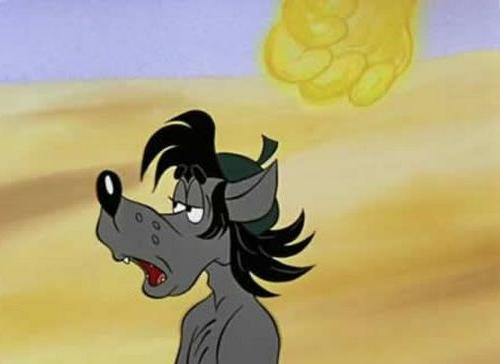 Профилактика- Надеть головной убор- Обильное питьё- Выбирать для прогулок и отдыха притененные места- Одежда должна быть свободной, светлых тонов, из хлопчатобумажной ткани.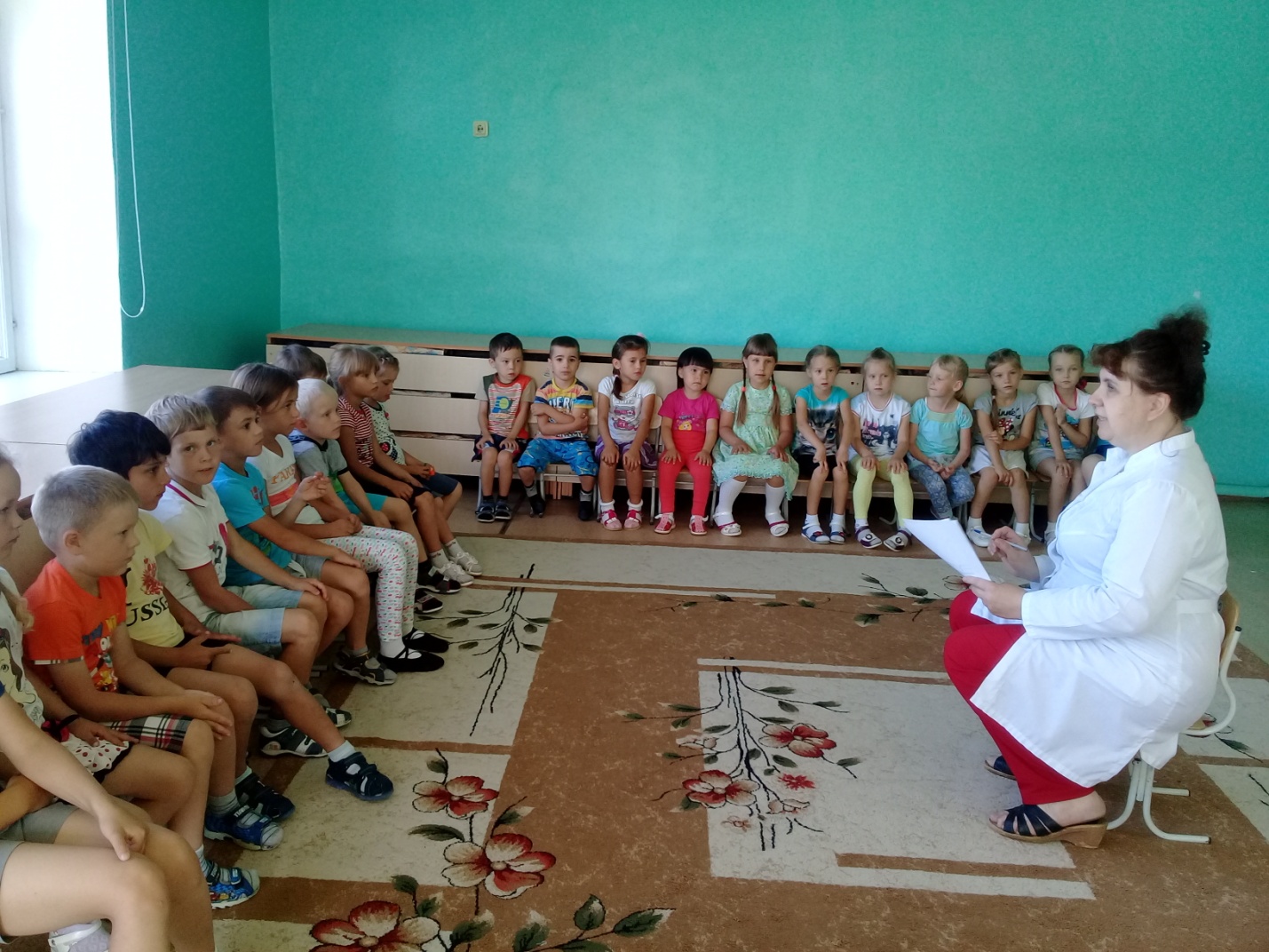 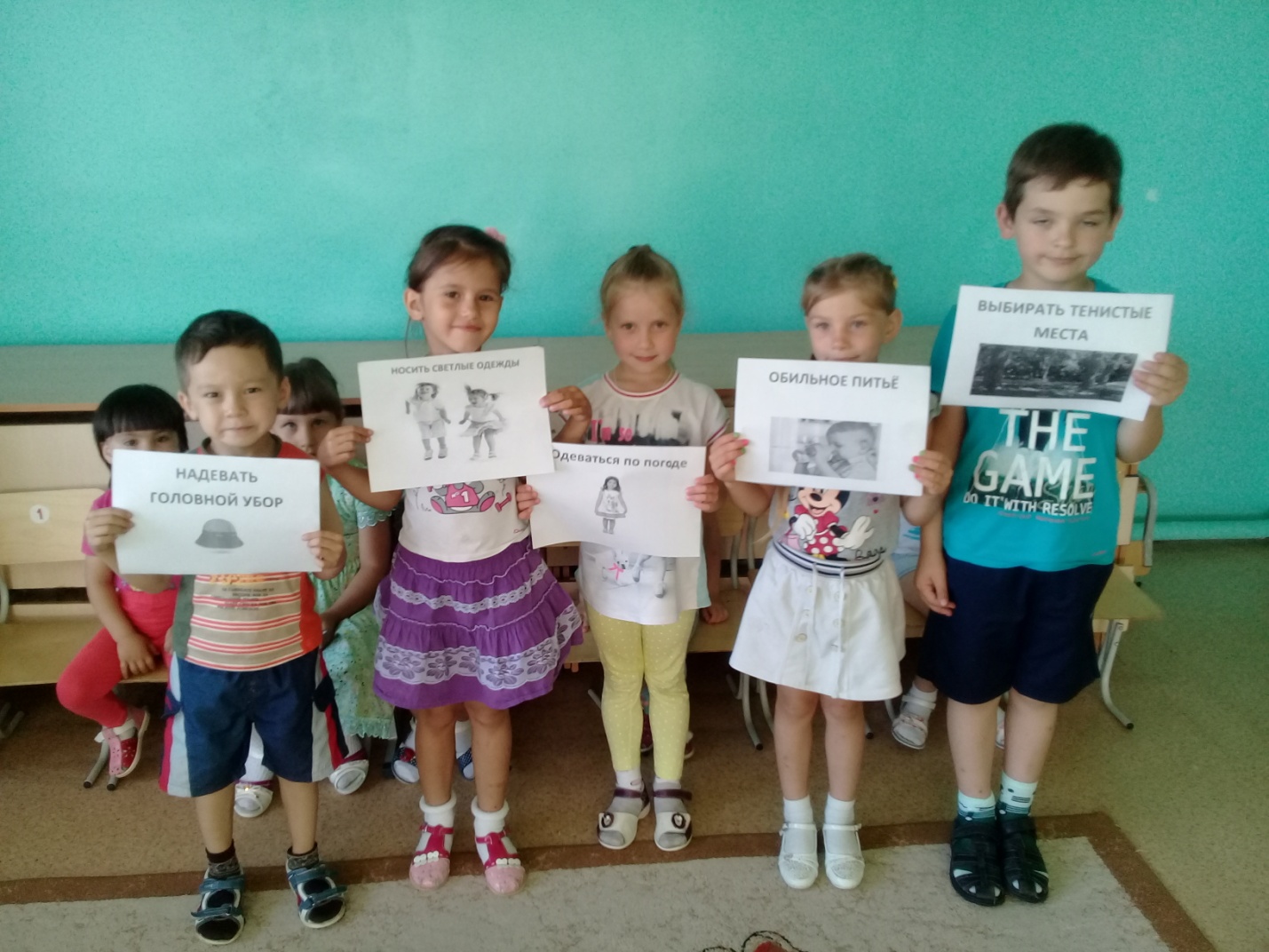 